Jaaroverzicht schooljaar 2023-2024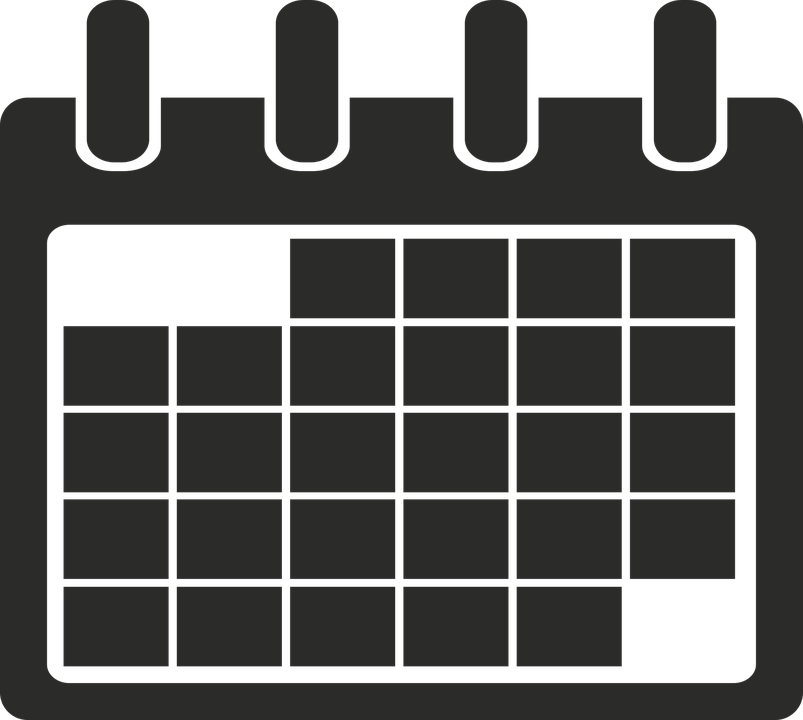 maandkalenders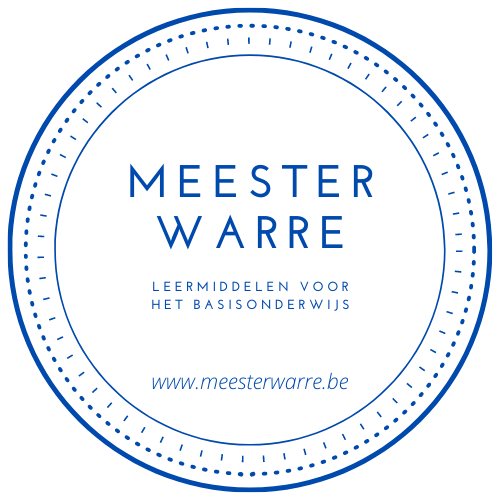 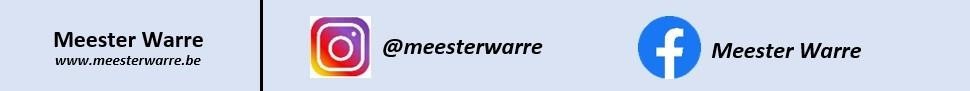 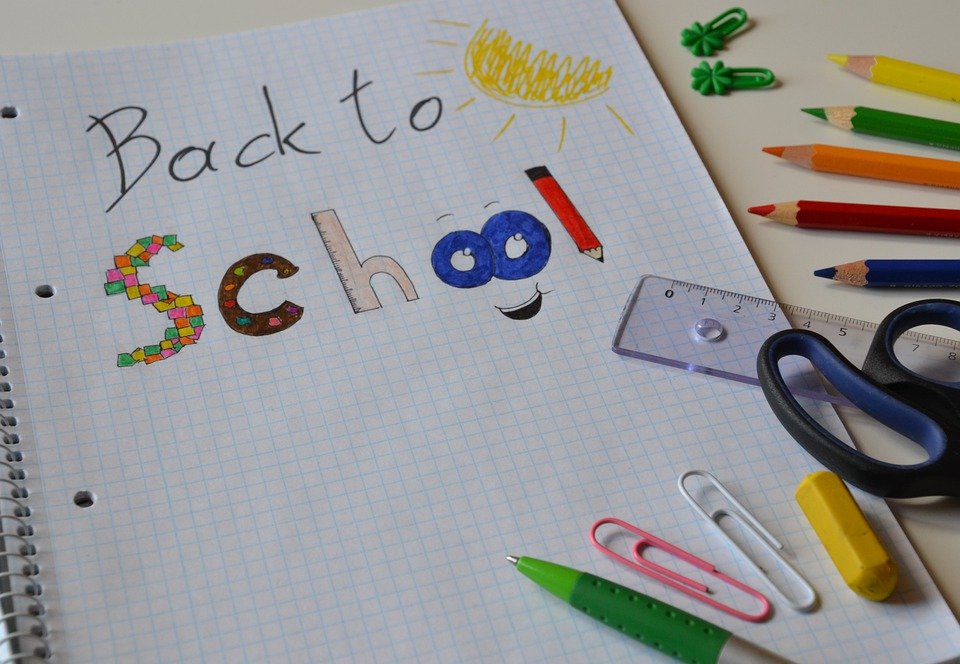 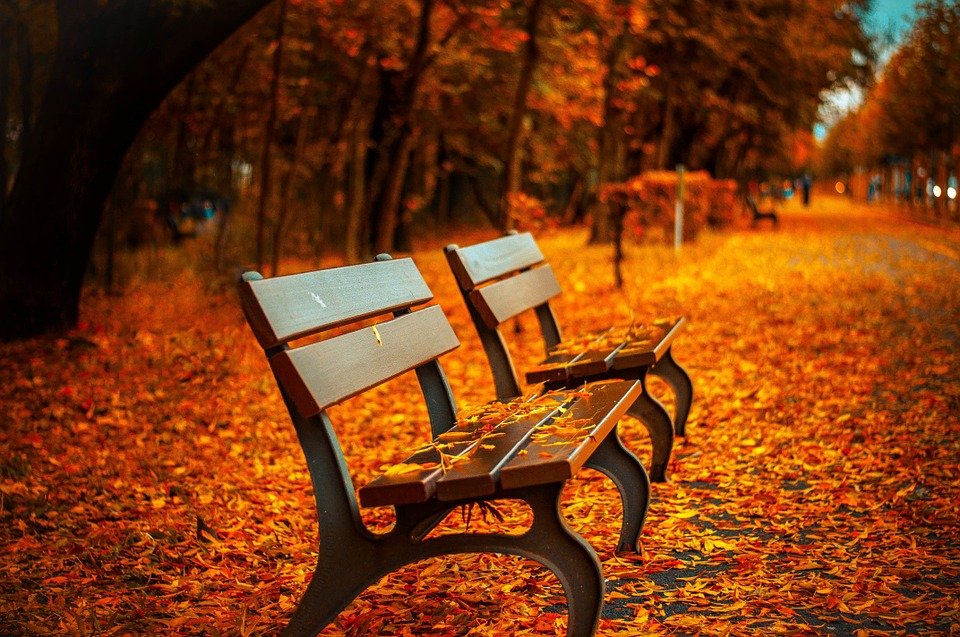 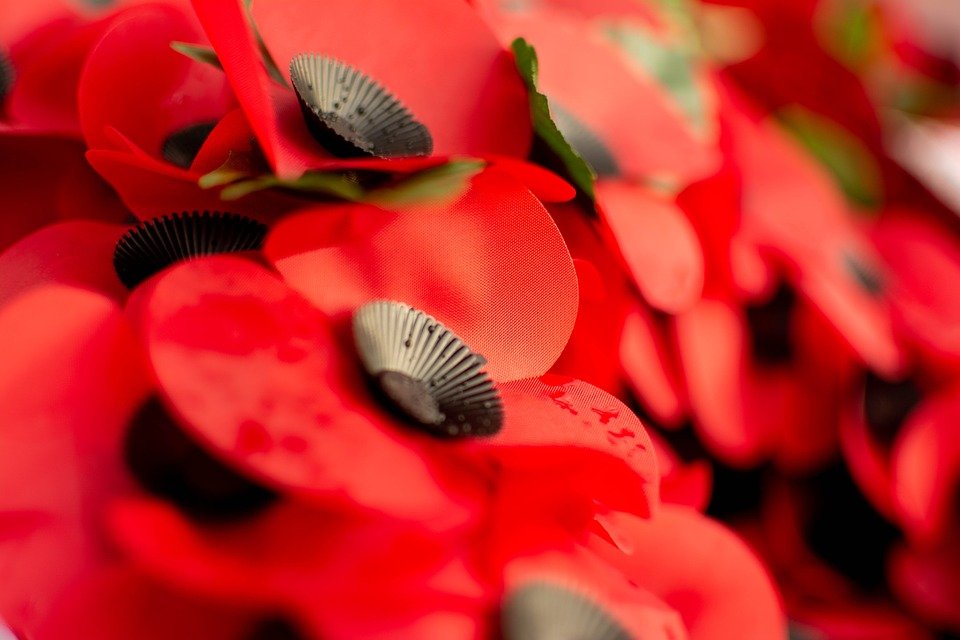 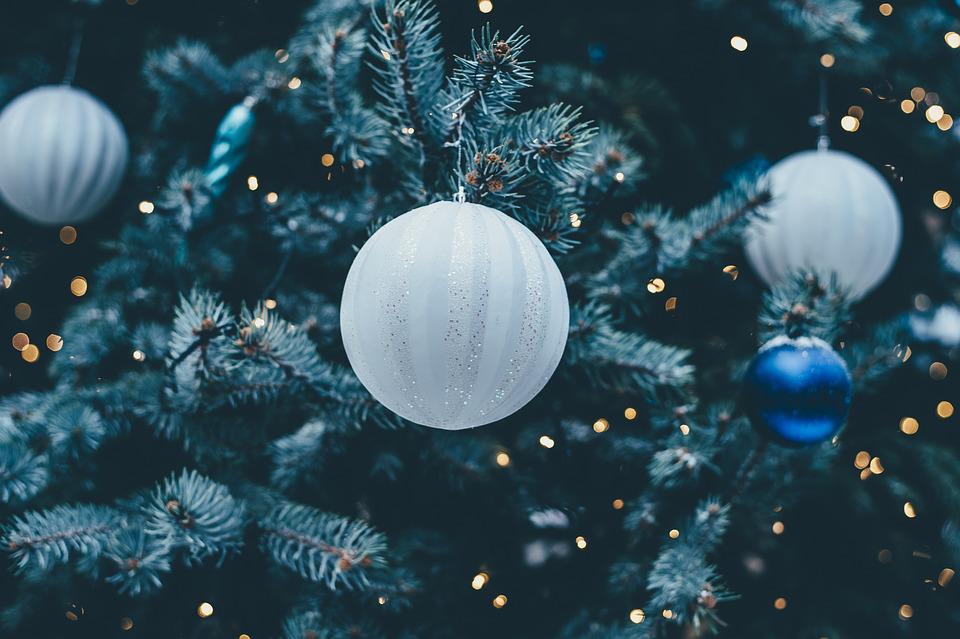 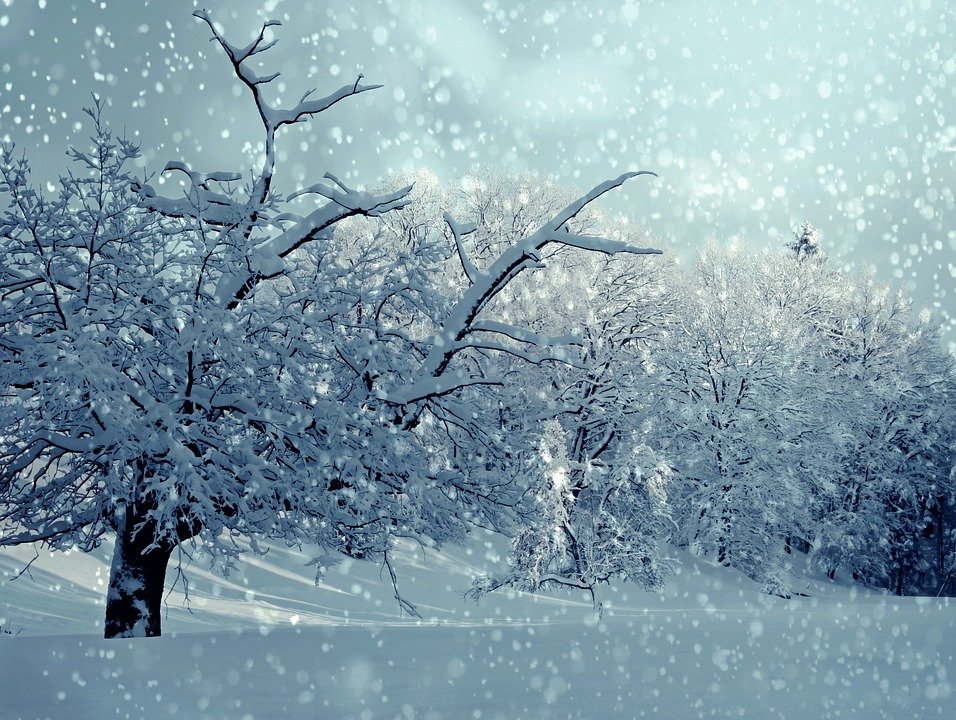 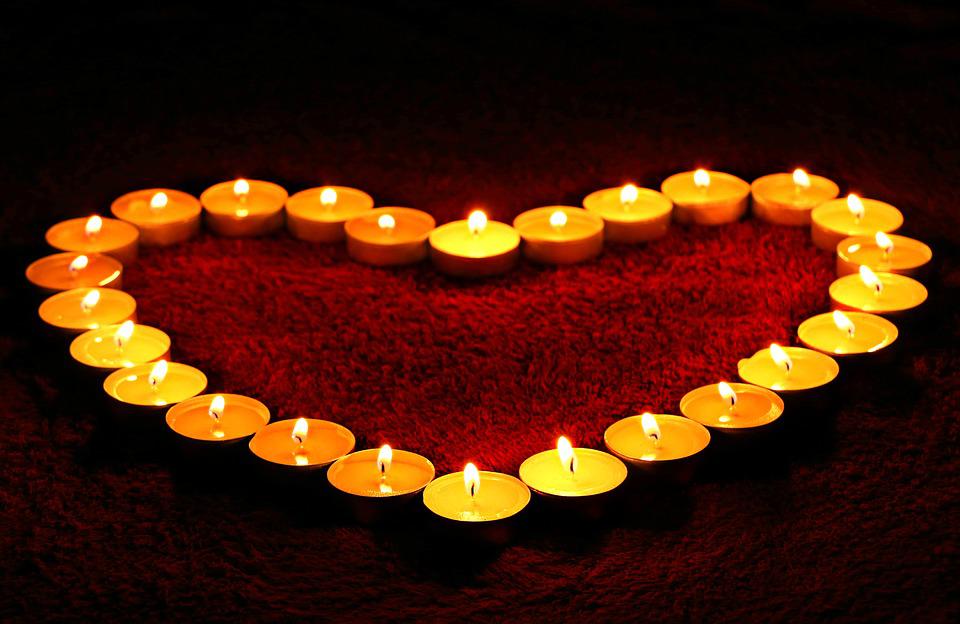 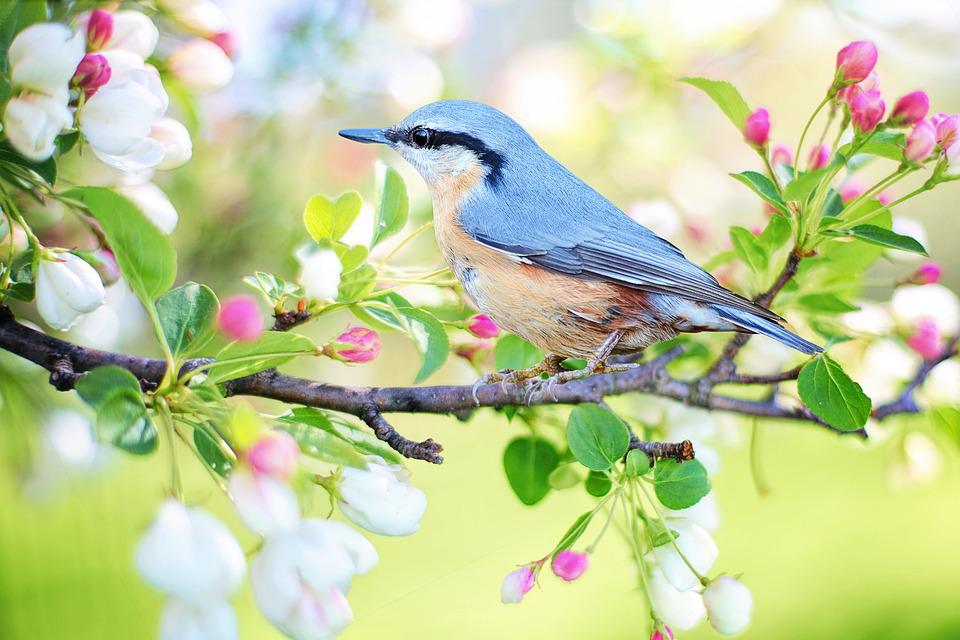 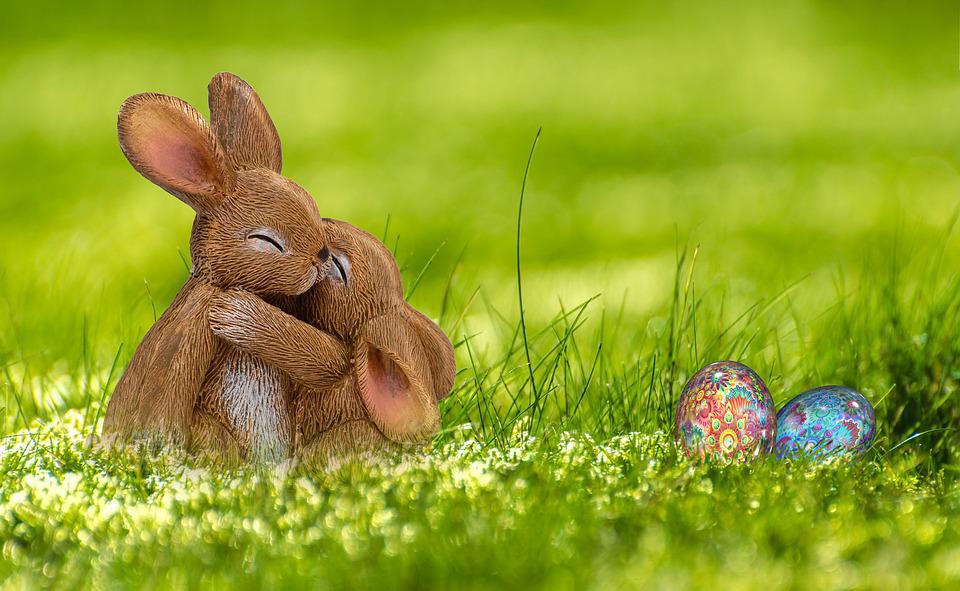 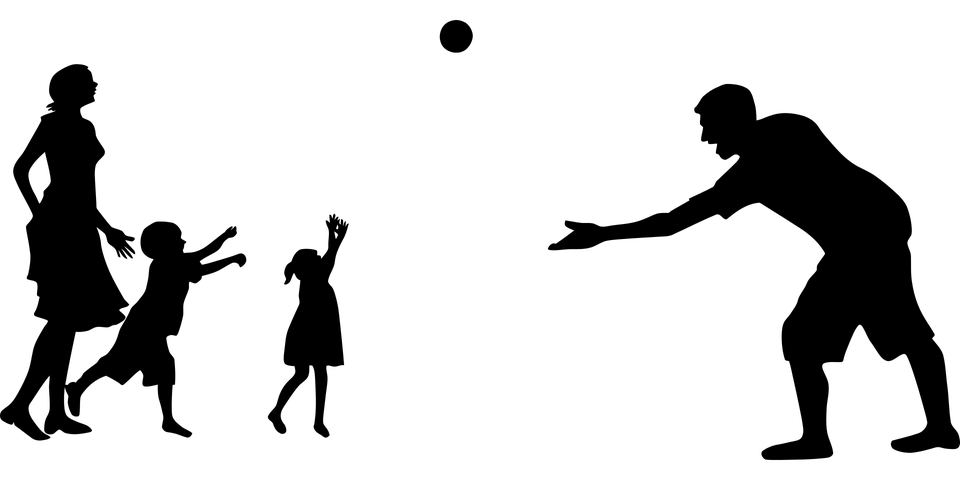 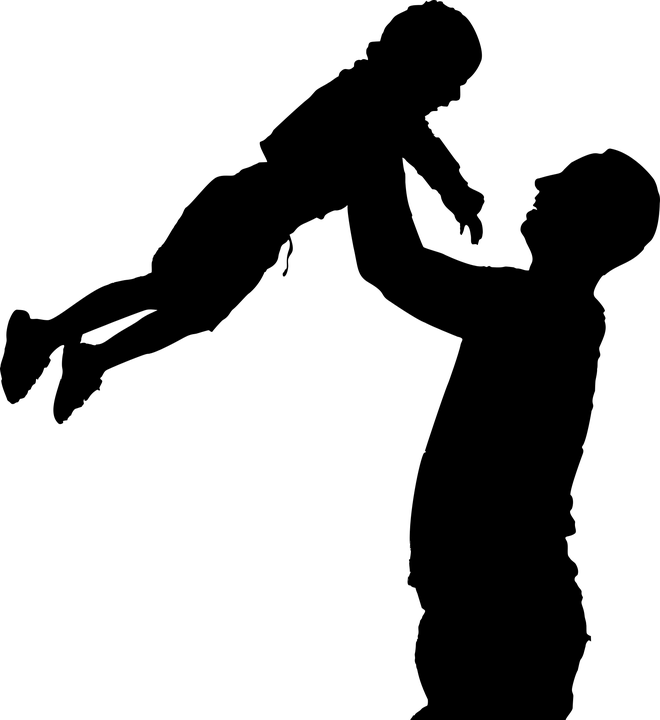 Alle afbeeldingen zijn afkomstig van Pixabay.comMaandagDinsdagWoensdagDonderdagVrijdagZaterdagZondag1
Eerste schooldag23456789101112131415161718192021222324252627282930MaandagDinsdagWoensdagDonderdagVrijdagZaterdagZondag12345678910111213141516171819202122232425262728Start herfstvakantie293031HalloweenMaandagDinsdagWoensdagDonderdagVrijdagZaterdagZondag1Allerheiligen234567891011Wapenstilstand12131415161718192021222324252627282930MaandagDinsdagWoensdagDonderdagVrijdagZaterdagZondag123456Sinterklaas7891011121314151617181920212223Start kerstvakantie24
Kerstavond25Kerstmis262728293031OudejaarMaandagDinsdagWoensdagDonderdagVrijdagZaterdagZondag1
Nieuwjaar2345678910111213141516171819202122232425262728293031Dag van de directeurMaandagDinsdagWoensdagDonderdagVrijdagZaterdagZondag12345678910
Start krokusvakantie11121314Valentijn151617181920212223242526272829MaandagDinsdagWoensdagDonderdagVrijdagZaterdagZondag123456789101112131415161718192021222324252627282930
Start paasvakantie31PasenMaandagDinsdagWoensdagDonderdagVrijdagZaterdagZondag1Paasmaandag23456789101112131415161718
Secretaressedag192021222324252627282930MaandagDinsdagWoensdagDonderdagVrijdagZaterdagZondag1Dag van de arbeid23456789Hemelvaart101112Moederdag13141516171819Pinksteren20
Pinkstermaandag2122232425262728293031MaandagDinsdagWoensdagDonderdagVrijdagZaterdagZondag123456789Vaderdag10111213141516171819202122232425262728Laatste schooldag29Start zomervakantie30